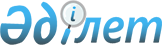 Қарақат ауылындағы Сарыбұлақ көшесінің атауын өзгерту туралыЖамбыл облысы Т.Рысқұлов ауданы Құлан ауылдық округі Әкімінің 2010 жылғы 21 қыркүйектегі N 110 Шешімі. Жамбыл облысы Т.Рысқұлов ауданының Әділет басқармасында 2010 жылғы 22 қазанда 109 нөмірімен тіркелді      РҚАО ескертпесі:

      Мәтінде авторлық орфография және пунктуация сақталған.

      "Қазақстан Республикасының әкімшілік-аумақтық құрылысы туралы" Қазақстан Республикасының 1993 жылғы 8 желтоқсандағы Заңының 14-бабының 4) тармақшасына, Қарақат ауылы Сарыбұлақ көшесі тұрғындарының 18 сәуір 2010 жылғы жиынның хаттамасына және ұсынысына сәйкес ШЕШІМ ЕТЕМІН:



      1.Қарақат ауылы, Сарыбұлақ көшесінің атауы Икрашев Байқұтты атындағы көше болып өзгертілсін.



      2.Осы Шешім Әділет органдарына мемлекеттік тіркеуден өткен сәттен бастап заңды күшіне енеді және алғашқы ресми жарияланғаннан кейін күнтізбелік он күн өткен соң қолданысқа енгізіледі.      Құлан ауылдық округі әкімі                 А.Бектұрсынов
					© 2012. Қазақстан Республикасы Әділет министрлігінің «Қазақстан Республикасының Заңнама және құқықтық ақпарат институты» ШЖҚ РМК
				